3.1. INTRODUCTION Ce chapitre est consacré à la mise en œuvre de l’AMDEC appliquée à un  système technique dénommé « Mouilleur Mélangeur » utilisé dans la chaîne de fabrication des produits rouge dans le  secteur de l’industrie des matériaux de construction. Le choix s’est porté sur ledit système, vu que  cette machine présente un grand nombre d’interventions curatives au cours de  son cycle de fonctionnement et de  production. 3.1.1. InitialisationL’initialisation passe par la définition du système à étudier. Ce dernier c’est une machine consommatrice d’énergie électrique dans laquelle se réalise la préparation de la pâte destiné à l’obtention des briques. Le mouilleur mélangeur mélange, amalgame et mouille l'argile précédemment réduite en petits morceaux (figure 3.1). Les mélangeurs se divisent en deux catégories:Mélangeurs-mouilleurs : ils mélangent les argiles sèches ou à peine humides ;Mélangeurs-filtre : principalement utilisés dans le département de production, ils effectuent un premier mélange de l'argile avec l'eau. 3.1.2. Structure de la machine Description des  éléments principaux de la machine :Structure en acier électro-soudé réalisée sur un plan d’appui unique pour en faciliter le transport et l’installation.Groupe réduction : en direct connexion avec la structure en acier ,composé d’engrenage en acier à haute résistance a dents hélicoïdal supporté par des arbres généreusement dimensionnés montés sur roulement avec pompe électrique, filtre, interrupteur pression et niveau minimum.Groupe moteur : moteur monté sue base machine et prédisposé pour tensionnement courroies. Transmission indirecte à l’aide de courroies trapézoïdales.Cuve de mélange : grande cuve dont les parois ont une épaisseur majorée, palettes démontables avec report anti-usure coté poussée et sur le diamètre extérieur.Equipement de mouillage avec soupape d’arrêt.Carter de protection sur cuve de mélange.Transmission par courroies trapézoïdales entre poulie moteur et mélangeur.3.1.3. Description technique La machine est composée d’une cuve sur laquelle sont installés deux arbres contrarotatifs pourvus de pales et hélices qui mélangent le pétrissage en l'acheminant vers la sortie. La partie supérieure de la cuve est pourvue d’un dispositif de mouillage avec un système de contrôle réglant l'humidité du pétrissage.  Dans le cas du mélangeur filtre, la partie finale de la cuve est pourvue de grilles qui extrudent l'argile. Les grilles du mélangeur filtre se déplacent grâce à un système hydraulique pour en permettre le nettoyage. La quantité de production horaire déterminera la dimension de la machine, la constitution de cette dernière sera détaillée aux Tableau 3-1 et Tableau 3-2.3.4. Objectifs à atteindreL’objectif principal est de mettre au point le plan de maintenance du mouilleur mélangeur avec :L’amélioration de la sécurité.L’amélioration de la fiabilité.L’amélioration de la maintenabilité.L’amélioration de la disponibilité.3.4.1. Décomposition fonctionnelleDécoupage du systèmeLe découpage du système a été réalisé en deux organes :ArborescenceIdentification des fonctions des sous-ensemblesL’analyse fonctionnelle est une méthode dont l’objet est de contribuer à générer les fonctions de services et techniques relatives à un produit industriel.La méthode peut être séquencée en deux étapes :Identifier  les fonctions : cette étape consiste à imaginer les fonctions potentielles ou réalisées ;Exprimer  les fonctions : cette étape consiste à qualifier les fonctions à l’aide d’un verbe d’action et d’un complément.Bête à cornesLa bête à cornes est un outil de représentation de ces questions fondamentales. C’est un des éléments de la méthode APTE :À qui le Produit rend-il service ? Sur quoi le Produit agit-il ? Dans quel but le Produit existe-t-il? [06]3.4.2. Dispositif de mouillageAnalyse fonctionnelle globale 3.4.3. Diagramme des inter-acteurs de la machine3.4.4. Identification des fonctions des organesL’identification des fonctions n’était pas un travail assez facile puisque nous n’avons que quelques idées très générales sur les organes qu’on a choisis. Nous avons donc recours, d’une part, aux schémas techniques et aux documents constructeurs de la machine pour mieux comprendre les caractéristiques de chaque organe.3.5. MODES DE DEFAILLANCES [07]Le mode de défaillance est relatif à la fonction, il s’exprime par la manière dont un élément ou un composant vient à ne plus remplir sa fonction il est caractérisé par une  dégradation ou une perte complète de la fonction. Pour collecter ces informations on utilise l’historique de la machine.1°. Recherches des causesLa cause c’est l’anomalie initiale (point de départ) susceptible de conduire à un mode de défaillance, elle s’exprime  par un terme d’écart par rapport à une référence.2°. Recherche des effetsL’effet de la défaillance est la caractérisation de la conséquence constatée par l’utilisateur. Il est relatif à mode de défaillance.3°. Evaluation de la criticité Dans cette partie de l’AMDEC, essentiellement quantitative, nous allons calculer la criticité de chaque combinaison (cause, mode, effet) d’une défaillance à partir des différents critères de cotation.4°. Les grilles de cotation Pour évaluer la criticité des défaillances de la machine à mouler, il nous a fallu estimer les trois critères indépendants : la fréquence d’apparition (F), la gravité (G) et la probabilité de non détection (D). A chaque critère on associe une grille de cotation définie selon quatre niveaux en s’appuyant sur : l’historique des arrêts et l’expérience du personnel. En effet, les grilles de cotation sont basées principalement sur le temps d’indisponibilité ainsi que le nombre de défaillances de la machine à mouler. Elles sont aussi le fruit de nombreuses discussions menées avec le personnel du service maintenance. Ainsi nous avons pu dresser les tableaux suivants :3.5.1. Calcul de la criticité La valeur de la criticité est le produit des niveaux atteints par les critères de cotation :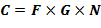 Les valeurs de criticité, ainsi calculés, nous permettent de faire une classification afin de hiérarchiser les défaillances. Une échelle à été mise en place afin de déterminer quels sont les éléments et  causes critiques qui seront à surveiller et les moins critiques qui nécessiteront moins d’entretien. 3.5.2. Proposition d’actions correctivesEn se basant sur la classification des défaillances suivant les valeurs des criticités et les différents niveaux atteints par les critères de cotation nous avons proposé des actions correctives qui sont les suivantes :Changement d’un organe ou de l’un de ses composants s :Les organes ayant des criticités élevées, résultants des temps d’arrêts énormes, nécessitent un changement systématique.Contrôle et vérification d’un organe ou de l’un de ses composants :Cette action est proposée : Soit pour les organes qui possèdent des composants externes, qui induisent à la défaillance et qui sont faciles à contrôler par l’opérateur. Le contrôle doit être fait périodiquement un nombre de fois.Soit pour les organes qui n’ont pas des composants  faciles à contrôler par l’opérateur mais qui sont importants dans le système, c’est à dire leur défaillance est à criticité élevée ou moyenne. Le contrôle de ses organes nécessite en général des actions spéciales (démontage, appareillage, …) et donc un temps de travail important, ce qui induit à une période de contrôle grande.Tableau 3-7 : Tableaux d’AMDEC du mouilleur mélangeur.3.5.3. Classification des éléments suivant leurs criticitésNous avons choisi la valeur 8 comme seuil de criticité. Les éléments dont la criticité dépasse 8 sont regroupés par ordre décroissant dans le tableau, c’est sur ces éléments qu’il faut agir en priorité en engageant des actions correctives appropriées. 3.6. SYNTHESEPour conclure notre étude AMDEC sur le Mouilleur mélangeur, nous avons pu identifier différents modes de défaillances propres à certaines parties de la machine.Après avoir étudié ses modes de défaillances, leurs causes et effets, nous avons pu proposer des solutions sous forme d’actions correctives qui vont peut être permettre d’abaisser le niveau de criticité de chaque défaillance.C’est lors de cette étude AMDEC que nous avons appris que la principale défaillance du Mouilleur mélangeur venait du mal entretien de la machine, de la poussière de terre et du calcaire. Toutefois, nous ne sommes pas en mesure de garantir si les solutions proposées sont faisables, réalisables, et à un coût raisonnable.	En fin, nous pouvons sortir avec les recommandations suivantes :	Il faut respecter les instructions de la maintenance systématique telles que la lubrification / graissage systématique des pièces et aussi les remplacements des pièces défectueuses selon les périodicités recommandées par le constructeur.Établir des fichiers historiques bien détaillés.Refaire l’étude AMDEC systématiquement.Former le personnel de service maintenance à l’AMDEC.Tenir un stock de sécurité des pièces de rechange de 1ère nécessité.Tableau 3-1 : Mélangeurs série MB COD.F-04-01Tableau 3-1 : Mélangeurs série MB COD.F-04-01Tableau 3-1 : Mélangeurs série MB COD.F-04-01Tableau 3-1 : Mélangeurs série MB COD.F-04-01Tableau 3-1 : Mélangeurs série MB COD.F-04-01Tableau 3-1 : Mélangeurs série MB COD.F-04-01CODETYPEDIMENSION CUVE MMPALES ØPRODUCTIONM3/ HPUISSANCE INSTALLÉE (KW)POIDS MACHINE
(KG)F-04-01-01-000MB 10620 x 2500 3305 / 107,51.500F-04-01-03-000MB 30800 x 3000 45025 / 3018,52.500F-04-01-03-000MB 501050 x 3500 60040 / 50458.400F-04-01-08-000MB 801300 x 4000 75060 / 807510.500Tableau 3-2 : Accessoires pour mélangeurs COD.F-04-50Tableau 3-2 : Accessoires pour mélangeurs COD.F-04-50CODEDESCRIPTIONF-04-50-01-000Dispositif contrôle rotationF-04-50-02-000Base d'installation machineF-04-50-03-000Capot récupération poussièreF-04-50-04-000Pales avec revêtement anti-usure reportéF-04-50-05-000Chromages des palesF-04-50-06-000Dispositif de mouillageF-04-50-07-000Kit moteur électrique courroies chariots carté transmissionF-04-50-08-000Base d'installation machineF-04-50-09-000Balcon avec rampe et escalierF-04-50-10-000Câblages électriques au bord machineF-04-50-11-000Peinture personnalisée par tableau RAL (ou standard vert RAL 6011)Tableau 3-3 : Grille de cotation de la fréquence d’apparition.Tableau 3-3 : Grille de cotation de la fréquence d’apparition.Tableau 3-3 : Grille de cotation de la fréquence d’apparition.Niveau de FValeur de FDéfinitionfréquence très faible1Moins d’une défaillance par année.fréquence faible2Plus d’une défaillance par semestre.fréquence moyenne3Plus d’une défaillance par mois.fréquence forte4Plus d’une défaillance par semaine.Tableau 3-4 : Grille de cotation de la gravité.Tableau 3-4 : Grille de cotation de la gravité.Tableau 3-4 : Grille de cotation de la gravité.Niveau de GValeur de GDéfinitionGravité mineure1Arrêt  de la machine moins de 20 mn.Gravité significative2Arrêt de la machine entre 20 mn et 1h.Gravité moyenne3Arrêt de la machine entre 1h et 4h.Gravité majeure4Arrêt de la machine de plus de 4h.Tableau 3-5 : Grille de cotation de la probabilité de non détection.Tableau 3-5 : Grille de cotation de la probabilité de non détection.Tableau 3-5 : Grille de cotation de la probabilité de non détection.Niveau de DValeur de DDéfinitionDétection évidente1Détectable par l’opérateur.Détection possible2Détectable par  le technicien maintenance.Détection improbable3Détection difficile.Détection impossible4Détection trop difficile voir impossible.Tableau 3-6 : Echelle de criticité.Tableau 3-6 : Echelle de criticité.NIVEAU DE CRITICITEACTIONS CORRECTIVES A ENGAGER1  C < 8Criticité négligeableAucune modification de conceptionMaintenance corrective8  C < 16Criticité moyenneAmélioration des performances de l’élémentMaintenance préventive systématique16  C < 30Criticité élevéeRévision de la conception du sous-ensemble et du choix des élémentsSurveillance particulière, maintenance préventive conditionnelle / prévisionnelleC > 30Criticité interditeRemise en cause complète de la conceptionAMDEC MACHINEANALYSE DES MODES DE DÉFAILLANCES DE LEURS EFFETS ET DE LEUR CRITICITÉAMDEC MACHINEANALYSE DES MODES DE DÉFAILLANCES DE LEURS EFFETS ET DE LEUR CRITICITÉAMDEC MACHINEANALYSE DES MODES DE DÉFAILLANCES DE LEURS EFFETS ET DE LEUR CRITICITÉAMDEC MACHINEANALYSE DES MODES DE DÉFAILLANCES DE LEURS EFFETS ET DE LEUR CRITICITÉAMDEC MACHINEANALYSE DES MODES DE DÉFAILLANCES DE LEURS EFFETS ET DE LEUR CRITICITÉAMDEC MACHINEANALYSE DES MODES DE DÉFAILLANCES DE LEURS EFFETS ET DE LEUR CRITICITÉSystème : Mouilleur MélangeurSystème : Mouilleur MélangeurSystème : Mouilleur MélangeurSous - Système : dispositif de mélange Sous - Système : dispositif de mélange Sous - Système : dispositif de mélange ElémentFonctionMode de défaillanceCause de la défaillanceEffet de la défaillanceDétectionVisuelcriticitécriticitécriticitécriticitéAction correctiveElémentFonctionMode de défaillanceCause de la défaillanceEffet de la défaillanceDétectionVisuelFGNCAction correctiveArbre mélangeurEntrainer les palesEn rotation- Usure- Fatigue mécanique- Balourd- Réglages- Contrôle- ChocsVibration-Bruit-Détecteur de vibration24216MPMBague de fixation palesFixer les pales sur l’arbreUsurePénétration de terreCoup de secousse irrégulierVisuel après démontage24216MPMPalesMélanger et la terre-Usure-Fatigue mécanique- fabrication- états de surfaceBlocageVisuel après démontage24324MPHAMDEC MACHINEANALYSE DES MODES DE DÉFAILLANCES DE LEURS EFFETS ET DE LEUR CRITICITÉAMDEC MACHINEANALYSE DES MODES DE DÉFAILLANCES DE LEURS EFFETS ET DE LEUR CRITICITÉAMDEC MACHINEANALYSE DES MODES DE DÉFAILLANCES DE LEURS EFFETS ET DE LEUR CRITICITÉAMDEC MACHINEANALYSE DES MODES DE DÉFAILLANCES DE LEURS EFFETS ET DE LEUR CRITICITÉAMDEC MACHINEANALYSE DES MODES DE DÉFAILLANCES DE LEURS EFFETS ET DE LEUR CRITICITÉAMDEC MACHINEANALYSE DES MODES DE DÉFAILLANCES DE LEURS EFFETS ET DE LEUR CRITICITÉSystème : Mouilleur mélangeurSystème : Mouilleur mélangeurSystème : Mouilleur mélangeurSous - Système : dispositif de soulèvementSous - Système : dispositif de soulèvementSous - Système : dispositif de soulèvementElémentFonctionMode de défaillanceCause de la défaillanceEffet de la défaillanceDétectioncriticitécriticitécriticitécriticitéAction correctiveElémentFonctionMode de défaillanceCause de la défaillanceEffet de la défaillanceDétectionFGNCAction correctiveRobinetAssurer le dosage en eau -ColmatageDépôt de calcaireMauvais dosage Visuel 1428MPTTableau 3-8 : Classification des éléments suivant leurs criticités.Tableau 3-8 : Classification des éléments suivant leurs criticités.Tableau 3-8 : Classification des éléments suivant leurs criticités.ElémentsCriticité Propositions d’actions à engagerArbre mélangeur24Inspection et nettoyage  systématique ;Contrôle de la surface exposé à l’usure ;Pales 16Contrôle systématique de la surface exposé à l’usure ;Inspection et nettoyage systématique.Commande de rotation12contrôle de niveau d’huile du réservoir à huile Dispositif de mouillage8Changement périodique des joints, et nettoyage ou changement des robinets (chaque semestre)